	АДМИНИСТРАЦИЯ 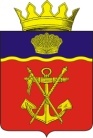  КАЛАЧЁВСКОГО МУНИЦИПАЛЬНОГО РАЙОНАВОЛГОГРАДСКОЙ ОБЛАСТИПОСТАНОВЛЕНИЕОт 26.05.2023 № 447О внесении изменений в постановление администрации Калачевского муниципального района от 21.04.2017 г № 375  «Об утверждении муниципальной программы «Развитие сельского хозяйства и регулирование рынков сельскохозяйственной продукции, сырья и продовольствия»В соответствии с п. 2.5. постановления администрации Калачевского муниципального района Волгоградской области от 24 марта 2014 года № 414 «Об утверждении Порядка разработки, реализации и оценки эффективности муниципальных программ Калачевского муниципального района» (в редакции от 12.02.2019 г.), Соглашением № 9 от 27.03.2023 г. о взаимодействии по достижению значений показателей результативности исполнения мероприятий государственной программы Волгоградской области «Развитие сельского хозяйства и регулирование рынков сельскохозяйственной продукции, сырья и продовольствия» между комитетом сельского хозяйства Волгоградской области и администрацией Калачевского муниципального района Волгоградской области, администрация Калачевского муниципального района Волгоградской областипостановляет:Внести в муниципальную программу «Развитие сельского хозяйства и регулирование рынков сельскохозяйственной продукции, сырья и  продовольствия», утвержденную постановлением администрации Калачевского муниципального района Волгоградской области от 21.04.2017 № 375 «Об утверждении муниципальной программы «Развитие сельского хозяйства и регулирование рынков сельскохозяйственной продукции, сырья и продовольствия», следующие изменения: Раздел 3 Программы изложить в следующей редакции:«3. Целевые показатели достижения целей и решения задач, основные ожидаемые конечные результаты муниципальной программы.Целевыми индикаторами и показателями Программы являются:- валовой сбор зерновых и зернобобовых культур в сельскохозяйственных организациях, крестьянских (фермерских) хозяйствах, включая индивидуальных предпринимателей – 201,4 тыс. тонн;- валовой сбор масличных культур в сельскохозяйственных организациях, крестьянских (фермерских) хозяйствах, включая индивидуальных предпринимателей – 3,71 тыс. тонн;- размер посевных площадей, занятых зерновыми, зернобобовыми, масличными и кормовыми сельскохозяйственными культурами – 105,4 тыс.га;- размер посевных площадей, занятых зерновыми и зернобобовыми культурами – 92,4 тыс.га;- размер застрахованной посевной площади – 11540,5 га;- объем произведенных овощей открытого грунта в сельскохозяйственных организациях, крестьянских (фермерских) хозяйствах, включая индивидуальных предпринимателей – 6387,4 тонн;- валовой сбор картофеля в сельскохозяйственных организациях, крестьянских (фермерских) хозяйствах, включая индивидуальных предпринимателей – 0,06 тыс. тонн;- доля площади, засеваемой элитными семенами, в общей площади посевов, занятой семенами сортов сельскохозяйственных культур – 4,4 процентов;- план ввода в оборот неиспользуемой пашни – 0,22 тыс.га;- производство скота и птицы на убой в хозяйствах всех категорий (в живом весе) – 7,28 тыс.тонн;- производство скота и птицы на убой в живом весе в сельскохозяйственных организациях, крестьянских (фермерских) хозяйствах, включая индивидуальных предпринимателей – 1348 тонн;- производство молока в хозяйствах всех категорий – 61364 тонн;- производство молока в сельскохозяйственных организациях, крестьянских (фермерских) хозяйствах, включая индивидуальных предпринимателей – 38,73 тыс.тонн;- маточное поголовье овец и коз в сельскохозяйственных организациях, крестьянских (фермерских) хозяйствах, включая индивидуальных предпринимателей – 1,39 тыс.голов;- поголовье овец и коз в хозяйствах всех категорий – 35543 голов;- поголовье крупного рогатого скота специализированных мясных пород и помесного скота, полученного от скрещивания со специализированными мясными породами, в сельскохозяйственных организациях, крестьянских (фермерских) хозяйствах, включая индивидуальных предпринимателей – 2241,8 голов;- племенное маточное поголовье сельскохозяйственных животных (в пересчете на условные головы) – 3,465 тыс. ус. голов;- численность товарного поголовья коров специализированных мясных коров – 21 голова;- производство яиц в хозяйствах всех категорий – 16550 тыс.штук;- прирост объема сельскохозяйственной. продукции, произведенной К(Ф)Х, получившими грант на поддержку начинающих фермеров по отношению к предыдущему году – 10 процентов;- количество приобретенных тракторов – 18 единиц;- количество приобретенных зерноуборочных комбайнов – 12 единиц.Корректировка целевых показателей и их значений может быть проведена в установленном порядке.Перечень целевых показателей муниципальной программы изложить в соответствии с приложением 1 к настоящему постановлению.»Приложение 1 Перечень целевых показателей муниципальной программы «Развитие сельского хозяйства и регулирование рынков сельскохозяйственной продукции, сырья и продовольствия»  изложить в новой редакции согласно приложению 1 к данному постановлению.Контроль исполнения постановления оставляю за собой.Настоящее постановление подлежит официальному опубликованию.Глава Калачевскогомуниципального района			                                            С.А. Тюрин Приложение №1
 к постановлению администрации
 Калачевского муниципального района 
                                                                                                              № 447от 26.05. 2023 г Приложение №1
 к постановлению администрации
 Калачевского муниципального района 
                                                                                                              № 447от 26.05. 2023 г Приложение №1
 к постановлению администрации
 Калачевского муниципального района 
                                                                                                              № 447от 26.05. 2023 г Приложение №1
 к постановлению администрации
 Калачевского муниципального района 
                                                                                                              № 447от 26.05. 2023 г Приложение №1
 к постановлению администрации
 Калачевского муниципального района 
                                                                                                              № 447от 26.05. 2023 г Приложение №1
 к постановлению администрации
 Калачевского муниципального района 
                                                                                                              № 447от 26.05. 2023 г Приложение №1
 к постановлению администрации
 Калачевского муниципального района 
                                                                                                              № 447от 26.05. 2023 гПЕРЕЧЕНЬ
целевых показателей муниципальной программы "Развитие сельского хозяйства и регулирование рынков
сельскохозяйственной продукции, сырья и продовольствия"ПЕРЕЧЕНЬ
целевых показателей муниципальной программы "Развитие сельского хозяйства и регулирование рынков
сельскохозяйственной продукции, сырья и продовольствия"ПЕРЕЧЕНЬ
целевых показателей муниципальной программы "Развитие сельского хозяйства и регулирование рынков
сельскохозяйственной продукции, сырья и продовольствия"ПЕРЕЧЕНЬ
целевых показателей муниципальной программы "Развитие сельского хозяйства и регулирование рынков
сельскохозяйственной продукции, сырья и продовольствия"ПЕРЕЧЕНЬ
целевых показателей муниципальной программы "Развитие сельского хозяйства и регулирование рынков
сельскохозяйственной продукции, сырья и продовольствия"ПЕРЕЧЕНЬ
целевых показателей муниципальной программы "Развитие сельского хозяйства и регулирование рынков
сельскохозяйственной продукции, сырья и продовольствия"ПЕРЕЧЕНЬ
целевых показателей муниципальной программы "Развитие сельского хозяйства и регулирование рынков
сельскохозяйственной продукции, сырья и продовольствия"ПЕРЕЧЕНЬ
целевых показателей муниципальной программы "Развитие сельского хозяйства и регулирование рынков
сельскохозяйственной продукции, сырья и продовольствия"ПЕРЕЧЕНЬ
целевых показателей муниципальной программы "Развитие сельского хозяйства и регулирование рынков
сельскохозяйственной продукции, сырья и продовольствия"ПЕРЕЧЕНЬ
целевых показателей муниципальной программы "Развитие сельского хозяйства и регулирование рынков
сельскохозяйственной продукции, сырья и продовольствия"ПЕРЕЧЕНЬ
целевых показателей муниципальной программы "Развитие сельского хозяйства и регулирование рынков
сельскохозяйственной продукции, сырья и продовольствия"ПЕРЕЧЕНЬ
целевых показателей муниципальной программы "Развитие сельского хозяйства и регулирование рынков
сельскохозяйственной продукции, сырья и продовольствия"ПЕРЕЧЕНЬ
целевых показателей муниципальной программы "Развитие сельского хозяйства и регулирование рынков
сельскохозяйственной продукции, сырья и продовольствия"ПЕРЕЧЕНЬ
целевых показателей муниципальной программы "Развитие сельского хозяйства и регулирование рынков
сельскохозяйственной продукции, сырья и продовольствия"ПЕРЕЧЕНЬ
целевых показателей муниципальной программы "Развитие сельского хозяйства и регулирование рынков
сельскохозяйственной продукции, сырья и продовольствия"№ п/пНаименование целевого показателя (индикатора)Единица измеренияЗначения показателейЗначения показателейЗначения показателейЗначения показателейЗначения показателейЗначения показателейЗначения показателейЗначения показателейЗначения показателейЗначения показателейЗначения показателейЗначения показателей№ п/пНаименование целевого показателя (индикатора)Единица измерения2014 год2015 год2016 год2017 год2018 год2019 год2020 год2021 год2022 год2023 год2024 год2025 год1234 5 6 7 8 9 10 11121314151Индекс производства продукции сельского хозяйства в хозяйствах всех категорий (в сопоставимых ценах) к предыдущему годупроцентов127,883,4108,388,290105,9101,5102,1100,1---2Индекс производства продукции растениеводства в хозяйствах всех категорий (в сопоставимых ценах) к предыдущему годупроцентов154,8175,5102,682,487106,7101,7100,1100,4---3Индекс производства продукции животноводства в хозяйствах всех категорий (в сопоставимых ценах) к предыдущему годупроцентов92,9100106102,9102104,4100,7100,9100,4---4Индекс производства пищевых продуктов, включая напитки, и табака (в сопоставимых ценах) к предыдущему годупроцентов97100,5100,7101101,2101,3101,5100,8100,9---5Индекс физического объема инвестиций в основной капитал сельского хозяйства к предыдущему годупроцентов103108102101101,3100100,110099,8---6Рентабельность сельскохозяйственных организаций (с учетом субсидий)процентов17,7621,9518,1191012151413---7Среднемесячная заработная плата работников сельского хозяйства (без субъектов малого предпринимательства)рублей160881405016603194002420024800248002490025000---8Индекс производительности труда к предыдущему годупроцентов9394100102137102102102102---9Количество высокопроизводительных рабочих месттыс.единиц0,210,230,240,260,250,2650,260,260,26---№ п/пНаименование целевого показателя (индикатора)Единица измеренияЗначения показателейЗначения показателейЗначения показателейЗначения показателейЗначения показателейЗначения показателейЗначения показателейЗначения показателейЗначения показателейЗначения показателейЗначения показателейЗначения показателей№ п/пНаименование целевого показателя (индикатора)Единица измерения2014 год2015 год2016 год2017 год2018 год2019 год2020 год2021 год2022 год2023 год2024 год2025 год1234 5 6 7 8 9 10 1112131415"Развитие растениеводства, переработки и реализации продукции растениеводства""Развитие растениеводства, переработки и реализации продукции растениеводства""Развитие растениеводства, переработки и реализации продукции растениеводства""Развитие растениеводства, переработки и реализации продукции растениеводства""Развитие растениеводства, переработки и реализации продукции растениеводства""Развитие растениеводства, переработки и реализации продукции растениеводства""Развитие растениеводства, переработки и реализации продукции растениеводства""Развитие растениеводства, переработки и реализации продукции растениеводства""Развитие растениеводства, переработки и реализации продукции растениеводства""Развитие растениеводства, переработки и реализации продукции растениеводства""Развитие растениеводства, переработки и реализации продукции растениеводства""Развитие растениеводства, переработки и реализации продукции растениеводства""Развитие растениеводства, переработки и реализации продукции растениеводства""Развитие растениеводства, переработки и реализации продукции растениеводства""Развитие растениеводства, переработки и реализации продукции растениеводства"10Валовой сбор зерновых и зернобобовых культур в сельскохозяйственных организациях, крестьянских (фермерских) хозяйствах, включая индивидуальных предпринимателейтыс.тонн160,585,5194,5125,9155165164,3185187,4195,5198,4201,411Валовой сбор масличных культур в сельскохозяйственных организациях, крестьянских (фермерских) хозяйствах, включая индивидуальных предпринимателейтыс.тонн------1,833,13,63,73,7112Размер посевных площадей, занятых зерновыми, зернобобовыми, масличными и кормовыми сельскохозяйственными культурамитыс.га------97,599,599,6102,3103,8105,413Размер посевных площадей, занятых зерновыми и зернобобовыми культурамитыс.га------89,884,189,289,791,092,414Размер застрахованной посевной площадига------74077449819911201,91137011540,515Объем произведенных овощей открытого грунта в сельскохозяйственных организациях, крестьянских (фермерских) хозяйствах, включая индивидуальных предпринимателейтонн9681815493431000011500720071755576,75000620062936387,416Объем реализованных и (или) направленных на переработку овощейтонн774557075631640092005760584061604900---17Валовой сбор картофеля в сельскохозяйственных организациях, крестьянских (фермерских) хозяйствах, включая индивидуальных предпринимателейтыс.тонн0,270,160,10,10,0850,070,10,10,010,060,060,0618Сохранение размера посевных площадей занятых зерновыми, зернобобовыми и кормовыми сельскохозяйственными культурамитыс.га89,988,291,987,65494,3100,23398,298,598,5---19Площадь закладки многолетних плодовых и ягодных насажденийтыс.га0,10,10,10,20,30,30,20,20,2---20Доля площади, засеваемой элитными семенами, в общей площади посевов, занятой семенами сортов сельскохозяйственных культурпроцентов0,10,063,53,443,94,24,24,24,34,44,421План ввода в оборот неиспользуемой пашнитыс.га---------0,210,210,2222Производство муки из зерновых культур, овощных и других растительных культур, смеси из нихтыс.тонн2,20,70,750,760,7540,80,820,80,6---№ п/пНаименование целевого показателя (индикатора)Единица измеренияЗначения показателейЗначения показателейЗначения показателейЗначения показателейЗначения показателейЗначения показателейЗначения показателейЗначения показателейЗначения показателейЗначения показателейЗначения показателейЗначения показателей№ п/пНаименование целевого показателя (индикатора)Единица измерения2014 год2015 год2016 год2017 год2018 год2019 год2020 год2021 год2022 год2023 год2024 год2025 год1234 5 6 7 8 9 10 1112131415"Развитие мелиорации земель сельскохозяйственного назначения""Развитие мелиорации земель сельскохозяйственного назначения""Развитие мелиорации земель сельскохозяйственного назначения""Развитие мелиорации земель сельскохозяйственного назначения""Развитие мелиорации земель сельскохозяйственного назначения""Развитие мелиорации земель сельскохозяйственного назначения""Развитие мелиорации земель сельскохозяйственного назначения""Развитие мелиорации земель сельскохозяйственного назначения""Развитие мелиорации земель сельскохозяйственного назначения""Развитие мелиорации земель сельскохозяйственного назначения""Развитие мелиорации земель сельскохозяйственного назначения""Развитие мелиорации земель сельскохозяйственного назначения""Развитие мелиорации земель сельскохозяйственного назначения""Развитие мелиорации земель сельскохозяйственного назначения""Развитие мелиорации земель сельскохозяйственного назначения"23Ввод в эксплуатацию мелиорируемых земель за счет реконструкции, технического перевооружения и строительства новых мелиоративных систем, включая мелиоративные системы общего и индивидуального пользования, в том числе в рамках регионального проекта "Экспорт продукции АПК"тыс.гектаров0,260,260,220,710,70,81,0950,650,5---24Прирост объема производства продукции растениеводства на землях сельскохозяйственного назначения за счет реализации мероприятий программыпроцентов1,21,111,31,51,51,61,61,6---25Сохранение существующих и создание новых высокотехнологичных рабочих мест сельскохозяйственных товаропроизводителей за счет увеличения продуктивности существующих и вовлечения в оборот новых сельскохозяйственных угодий тыс.мест0,0030,0020,0050,0020,0010,0010,0010,0010,001---"Развитие животноводства, переработки и реализации продукции животноводства""Развитие животноводства, переработки и реализации продукции животноводства""Развитие животноводства, переработки и реализации продукции животноводства""Развитие животноводства, переработки и реализации продукции животноводства""Развитие животноводства, переработки и реализации продукции животноводства""Развитие животноводства, переработки и реализации продукции животноводства""Развитие животноводства, переработки и реализации продукции животноводства""Развитие животноводства, переработки и реализации продукции животноводства""Развитие животноводства, переработки и реализации продукции животноводства""Развитие животноводства, переработки и реализации продукции животноводства""Развитие животноводства, переработки и реализации продукции животноводства""Развитие животноводства, переработки и реализации продукции животноводства""Развитие животноводства, переработки и реализации продукции животноводства""Развитие животноводства, переработки и реализации продукции животноводства""Развитие животноводства, переработки и реализации продукции животноводства"26Производство скота и птицы на убой в хозяйствах всех категорий (в живом весе)тыс.тонн5,14,95,865,95,86,16,5116,5157,0717,187,2827Производство скота и птицы на убой в живом весе в сельскохозяйственных организациях, крестьянских (фермерских) хозяйствах, включая индивидуальных предпринимателейтонн------950105010651308,41328134828Производство молока в хозяйствах всех категорийтонн------40368453505150058407598676136429Производство молока в сельскохозяйственных организациях, крестьянских (фермерских) хозяйствах, включая индивидуальных предпринимателейтыс. тонн7,68,48,99,612,3716,719,0523,8772936,86437,7938,7330Маточное поголовье овец и коз в сельскохозяйственных организациях, крестьянских (фермерских) хозяйствах, включая индивидуальных предпринимателейтыс.голов7,74,54,874,93,83,93,32,2391,31,31,351,39№ п/пНаименование целевого показателя (индикатора)Единица измеренияЗначения показателейЗначения показателейЗначения показателейЗначения показателейЗначения показателейЗначения показателейЗначения показателейЗначения показателейЗначения показателейЗначения показателейЗначения показателейЗначения показателей№ п/пНаименование целевого показателя (индикатора)Единица измерения2014 год2015 год2016 год2017 год2018 год2019 год2020 год2021 год2022 год2023 год2024 год2025 год1234 5 6 7 8 9 10 111213141531Поголовье овец и коз в хозяйствах всех категорийголов------36319349003450034500350183554332Поголовье крупного рогатого скота специализированных мясных пород и помесного скота, полученного от скрещивания со специализированными мясными породами, в сельскохозяйственных организациях, крестьянских (фермерских) хозяйствах, включая индивидуальных предпринимателейголов------22072494208021762208,62241,833Сохранность племенного условного маточного поголовья сельскохозяйственных животных к уровню предыдущего годапроцентов112,5111105100104100100101100---34Племенное маточное поголовье сельскохозяйственных животных (в пересчете на условные головы) тыс.ус. голов0,80,911,051,11,5621,982,1952,6333,3633,41343,46535Реализация племенного молодняка крупного рогатого скота молочных и мясных пород на 100 голов матокголов0001010891010---36Численность товарного поголовья коров специализированных мясных коровголов---------13172137Производство яиц в хозяйствах всех категорийтыс. штук------15477165611595916064163051655038Количество объектов по убою скота и его первичной переработкештук------332---№ п/пНаименование целевого показателя (индикатора)Единица измеренияЗначения показателейЗначения показателейЗначения показателейЗначения показателейЗначения показателейЗначения показателейЗначения показателейЗначения показателейЗначения показателейЗначения показателейЗначения показателейЗначения показателей№ п/пНаименование целевого показателя (индикатора)Единица измерения2014 год2015 год2016 год2017 год2018 год2019 год2020 год2021 год2022 год2023 год2024 год2025 год1234 5 6 7 8 9 10 1112131415"Поддержка малых форм хозяйствования""Поддержка малых форм хозяйствования""Поддержка малых форм хозяйствования""Поддержка малых форм хозяйствования""Поддержка малых форм хозяйствования""Поддержка малых форм хозяйствования""Поддержка малых форм хозяйствования""Поддержка малых форм хозяйствования""Поддержка малых форм хозяйствования""Поддержка малых форм хозяйствования""Поддержка малых форм хозяйствования""Поддержка малых форм хозяйствования""Поддержка малых форм хозяйствования""Поддержка малых форм хозяйствования""Поддержка малых форм хозяйствования"39Количество новых постоянных рабочих мест, созданных в крестьянских (фермерских) хозяйствах, осуществивших проекты создания и развития своих хозяйств с помощью средств государственной поддержкиединиц000011111---40Прирост объема сельскохозяйственной. продукции, произведенной К(Ф)Х, получившими грант на поддержку начинающих фермеров по отношению к предыдущему годупроцентов000001010101010101041Прирост объема сельскохозяйственной продукции, реализованной (переработанной) сельскохозяйственными потребительскими кооперативами, получившими грант на развитие материально-технической базы по отношению к предыдущему годупроцентов000100000000042Количество принятых членов сельскохозяйственных потребительских кооперативов (кроме кредитных сельскохозяйственных кооперативов и кроме ассоциированного членства) из числа субъектов малого и среднего предпринимательства, включая личных подсобных хозяйств и крестьянских (фермерских) хозяйствединиц------22000043Количество вновь созданных сельскохозяйственных кооперативов (или возобновивших свою деятельность)единиц00011111110044Прирост количества крестьянских (фермерских) хозяйств, к показателю предыдущего годаединиц------333---Техническая и технологическая модернизация, инновационное развитиеТехническая и технологическая модернизация, инновационное развитиеТехническая и технологическая модернизация, инновационное развитиеТехническая и технологическая модернизация, инновационное развитиеТехническая и технологическая модернизация, инновационное развитиеТехническая и технологическая модернизация, инновационное развитиеТехническая и технологическая модернизация, инновационное развитиеТехническая и технологическая модернизация, инновационное развитиеТехническая и технологическая модернизация, инновационное развитиеТехническая и технологическая модернизация, инновационное развитиеТехническая и технологическая модернизация, инновационное развитиеТехническая и технологическая модернизация, инновационное развитиеТехническая и технологическая модернизация, инновационное развитиеТехническая и технологическая модернизация, инновационное развитиеТехническая и технологическая модернизация, инновационное развитие45Количество приобретенных тракторовединиц---------14161846Количество приобретенных зерноуборочных комбайновединиц---------8101247Количество приобретенной сельскохозяйственными товаропроизводителями новой энергонасыщенной высокопроизводительной сельскохозяйственной техникиединиц91426303030201926---